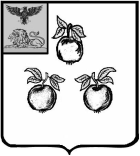 БЕЛГОРОДСКАЯ ОБЛАСТЬАДМИНИСТРАЦИЯ МУНИЦИПАЛЬНОГО РАЙОНА«КОРОЧАНСКИЙ РАЙОН» ПОСТАНОВЛЕНИЕКорочаО внесении изменений в постановлениеадминистрации муниципального района«Корочанский район» от 8 мая 2020 года№ 238В соответствии с Указом Президента Российской Федерации от 11 мая 2020 года № 316 «Об определении порядка продления действия мер 
по обеспечению санитарно-эпидемиологического благополучия населения 
в субъектах Российской Федерации в связи с распространением новой коронавирусной инфекции (СОVID-19)», постановлением Главного государственного санитарного врача Российской Федерации от 18 марта 2020 года № 7 «Об обеспечении режима изоляции в целях предотвращения распространения СОVID-19» администрация муниципального района «Корочанский район»  п о с т а н о в л я е т:Внести следующие изменения в постановление администрации муниципального района «Корочанский район» от 8 мая 2020 года № 238 
«О мерах по предупреждению распространения новой коронавирусной инфекции (СОVID-19) на территории Корочанского района»: - второй абзац подпункта 2.1 пункта 2 постановления изложить 
в следующей редакции:«- проведение на территории района массовых мероприятий, в том числе публичных, спортивных, культурных и развлекательных мероприятий 
(за исключением проведения избирательными объединениями съездов (конференций, собраний) по выдвижению кандидатов (списков кандидатов) 
в депутаты, проведения мероприятий, посвященных празднованию 
Дня образования Корочанского района и города Корочи, с соблюдением требований, направленных на недопущение распространения новой коронавирусной инфекции (2019-nCoV));»;- второй абзац подпункта 2.4 пункта 2 постановления изложить 
в следующей редакции:«- посетивших территории иностранных государств, руководствоваться постановлением Главного государственного санитарного врача Российской Федерации от 18 марта 2020 года № 7 «Об обеспечении режима изоляции 
в целях предотвращения распространения СОVID-19;»;- подпункт 4.1 пункта 4 постановления изложить в следующей редакции:«4.1. Руководствоваться постановлением Главного государственного санитарного врача Российской Федерации от 18 марта 2020 года № 7 «Об обеспечении режима изоляции в целях предотвращения распространения СОVID-19.»;- подпункты 4.2, 4.3 пункта 4 постановления исключить;- в подпункте 7.1 пункта 7 постановления слова «указанных 
в подпункте 2.4 пункта 2 настоящего постановления» заменить словами «находящихся в изоляции»;- во втором абзаце подпункта 7.2 пункта 7 постановления слова 
«, прибывшим из государств, неблагополучных по заболеваемости новой коронавирусной инфекцией (СОVID-19)» исключить.Глава администрацииКорочанского района                                                                      Н.В. Нестеров«27»июля2020г.№430